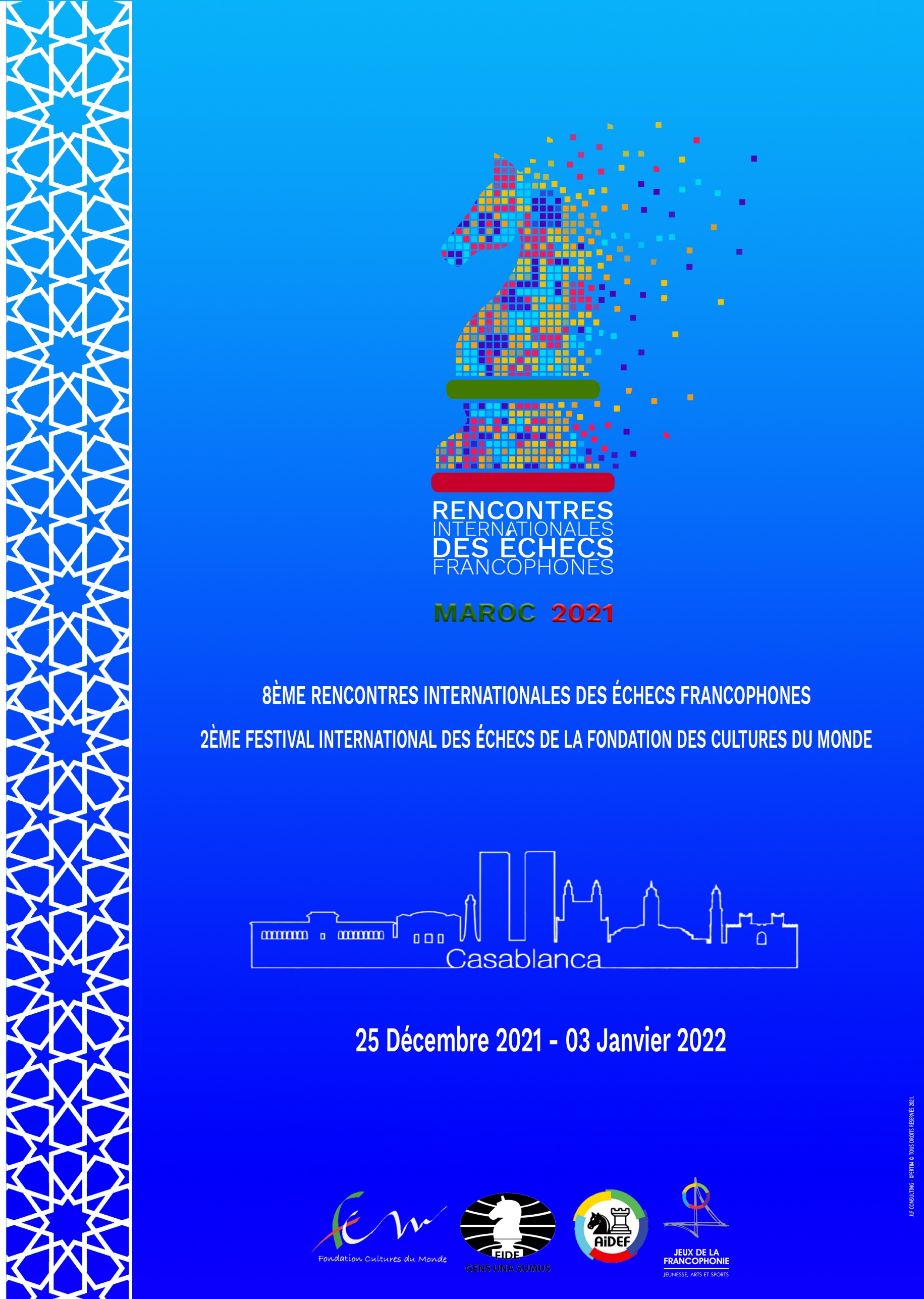 8èmes Rencontres Internationales des Echecs FrancophonesCasablanca accueillera en cette fin d’année le grand rendez-vous annuel échiquéen de la francophonie mondiale.L'esprit de convivialité apprécié des habitués, l'accueil chaleureux réservé aux participants, les compétitions, les visites touristiques, les activités annexes et les festivités du réveillon de Nouvel-An feront de ces Rencontres un moment inoubliable.Championnats Individuels de la Francophonie 2021Attribution des titres suivants pour 2021Champion de la FrancophonieChampionne de la FrancophonieChampion Senior de la FrancophonieChampion Vétéran de la FrancophonieChampion de Blitz de la FrancophoniePalmarès de l’édition précédente en 2019 à ParisChampion : MI Gabriel FLOM (France)Championne : WGM Elvira BEREND (Luxembourg)Champion Senior : WGM Elvira BEREND (Luxembourg)Champion Vétéran : MI Kamran SHIRAZI (France)Champion Blitz : GMI Mikhail GUREVICH (Belgique)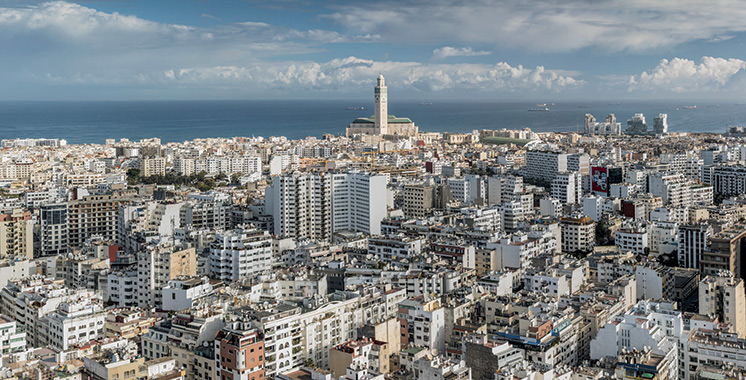 CasablancaCasablanca est une ville fascinante a plus d’un titre.Sa position géographique la prédestinait dès l’origine à jouer un rôle économique de premier plan. Casablanca a su le faire avec éclat. Son histoire la destinait très tôt à être le lieu de rencontre de plusieurs influences et de multiples courants. Usant de cette chance avec dextérité, elle a su en tirer une partition harmonieuse et débordant de sève. Son peuplement l’appelait à être la figure emblématique du Maroc nouveau, plein de jeunesse et de vitalité, et du Maroc de toujours, enraciné et fier. Cela, elle a su le cultiver avec brio, mettant à profit les fécondes alluvions drainées par ses habitants venus de toutes les régions du Maroc.Dar El Beida (La maison blanche), Casablanca est de ces villes qui se déconstruisent et se reconstruisent sans arrêt, brouillonnes, indisciplinées et parfois lyriques. Même lorsqu’elles feignent d’obéir aux schémas et aux plans des hommes, c’est pour mieux leur échapper en jouant à merveille des interstices, des hauteurs, des architectures variées et multiples. Bâties autant que rêvées par leurs habitants, elles les façonnent autant que ceux-ci les édifient.Etonnantes ces villes qui nourrissent les fantasmes, excitent l’imagination et déploient, telles d’irrésistibles sirènes, des charmes ambigus !« As time goes by » (Avec le temps…), la ville se métamorphose et continuellement mue, intégrant peu à peu tous les dires, tous les faits, toutes les gens qui constituent la trame de son tissu, et attire et inspire tant d’entrepreneurs, d’écrivains, de cinéastes et d’artistes dans tous les domaines.Lieu où le profane avec ses signes, sa vitesse, ses lumières, ses néons et le sacré avec ses mystères, ses zones d’ombre, ses non-dits, ses pratiques, ses mentalités, mêlent obstinément leurs eaux. Ville cosmopolite qui scintille de mille feux, mais ville marocaine plus marocaine que toutes les villes dès que l’on fait justice des apparences. Creuset privilégié du Maroc qui advient, riche de ses jeunes, de ses cultures, de ses espérances et de ses contradictions.Lieu où les hommes et les choses continuellement se métamorphosent. Sans les laminer, Casablanca intègre les traditions marocaines les plus diverses que drainent les hommes qui affluent vers elle de toutes les villes et de toutes les régions. En cela réside sa générosité, en cela réside sa variété, en cela réside sa beauté.Driss ALAOUI MDAGHRIInformations compétitions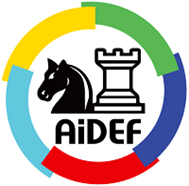 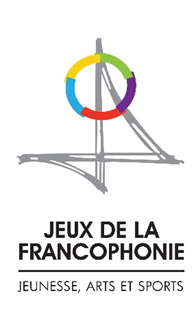 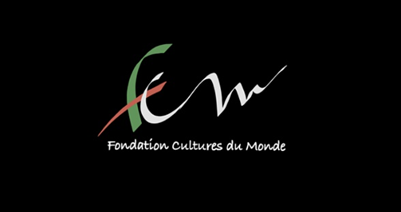 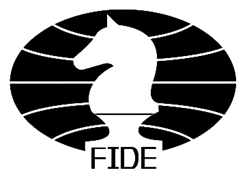 Seuls peuvent participer aux championnats de la Francophonie les joueurs issus d’une fédération membre de l’AIDEF – FIDE IDhttps://aidef.fide.com/spip.php?article271. Tournoi classiqueTournoi ouvert de 9 rondes au système suisse accéléré de Bakou (1 point virtuel les 3 premières rondes et un ½ virtuel les rondes 4 et 5)Homologué FIDE à la cadence de 90min + 30s par coup.Les joueurs ont le droit de demander 2 bye (½ point) au cours des 6 premières rondes en informant l'arbitre avant l'appariement.Un classement séparé sera établi pour les titres féminin, Senior +50 et Vétéran +65.Retransmission des 10 premiers échiquiers sur internet.Droit d'inscription : 330 Mad - 30€ - MI & GMI gratuit.Résultats et appariements http://chess-results.com/tnr591792.aspx?lan=202. Tournoi de blitzTournoi ouvert de 11 rondes au système suisse.Homologué FIDE à la cadence de 5min + 3s par coup.Retransmission des 10 premiers échiquiers sur internet.Droit d'inscription : 110 Mad - 10€ - MI & GMI gratuit.Résultats et appariements : http://chess-results.com/tnr588660.aspx?lan=20Les prix sont indivisibles, non cumulables et attribués à la place au classement généralDépartage : 1. confrontation directe - 2. Buchholz tronqué - 3. Buchholz - 4. Performance ELOProgramme Swiss – ManagerArbitre International principal : Zoheir Slami (Maroc)12.000 € de prix garantis + trophées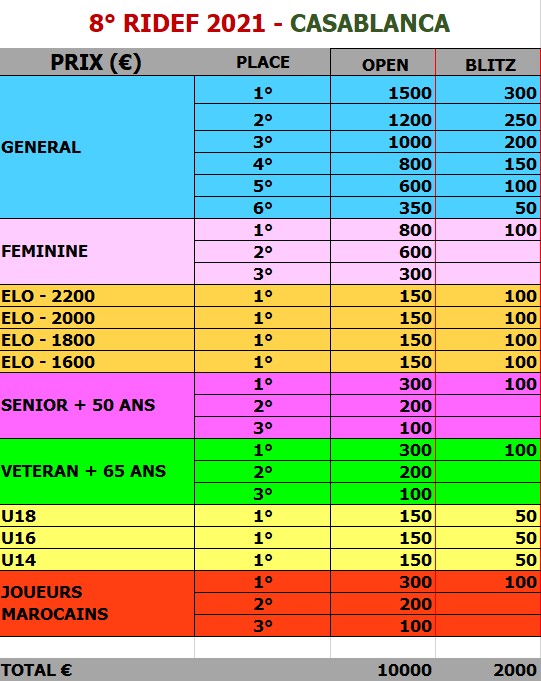 Hébergement conventionné - Salle de jeuHôtel ONOMO Casablanca City Centerhttps://www.onomohotels.com/hotel/onomo-casablanca-city-center/Hôtel d’affaires et de loisirs, l’Hôtel 4* ONOMO Casablanca City Center se situe avenue Massira, à deux pas des différents quartiers d’affaires, des boutiques recherchées et des bars les plus animés. Chaleureux et élégant, afro-marocain dans l’âme, votre hôtel ONOMO Casablanca City Center déploie sa silhouette contemporaine et reconnaissable entre toutes au cœur chic et branché de la ville blanche.L’établissement comprend 201 chambres et suites, une salle de fitness, un bar, un business center et des salles de conférence baignées de lumière naturelle. Parfaites pour les voyageurs d’affaires et les business nomads, les chambres et les suites de notre hôtel à Casablanca raviront tout autant les familles et les couples. ONOMO Hôtel Casablanca City Center vous accueille dans son restaurant Azour Restaurant & Lounge, qui bénéficie d’une terrasse de 600 m2 qui n’a pas sa pareille en ville. Découvrez sans attendre nos spécialités du continent africain servies sous forme de plats à partager en toute convivialité !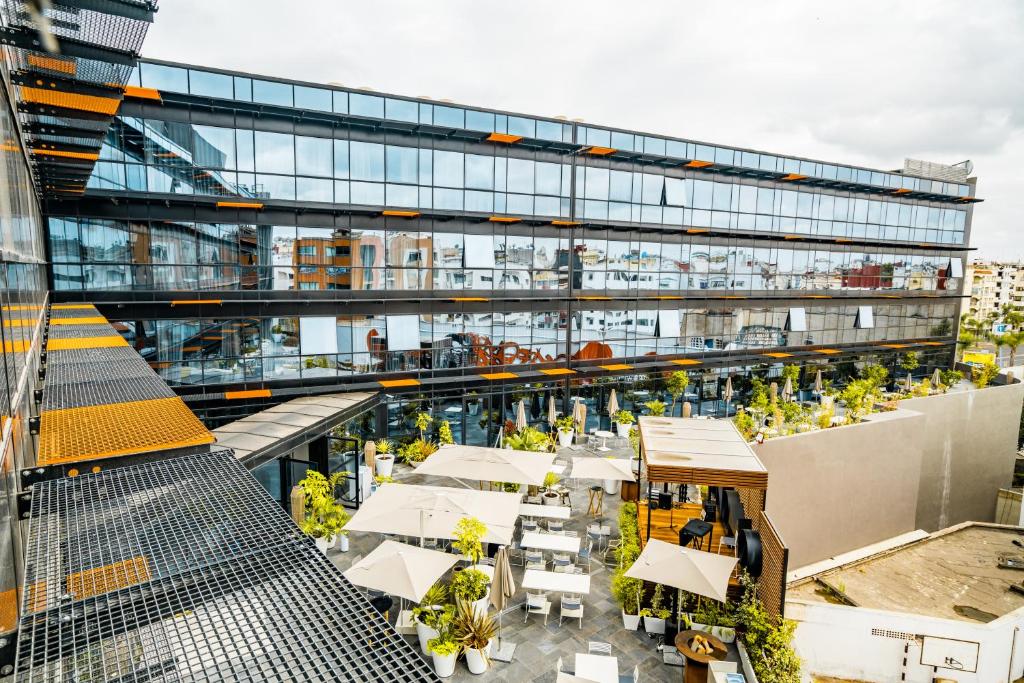 Prix spéciaux négociés pour les participants : (par personne / nuit)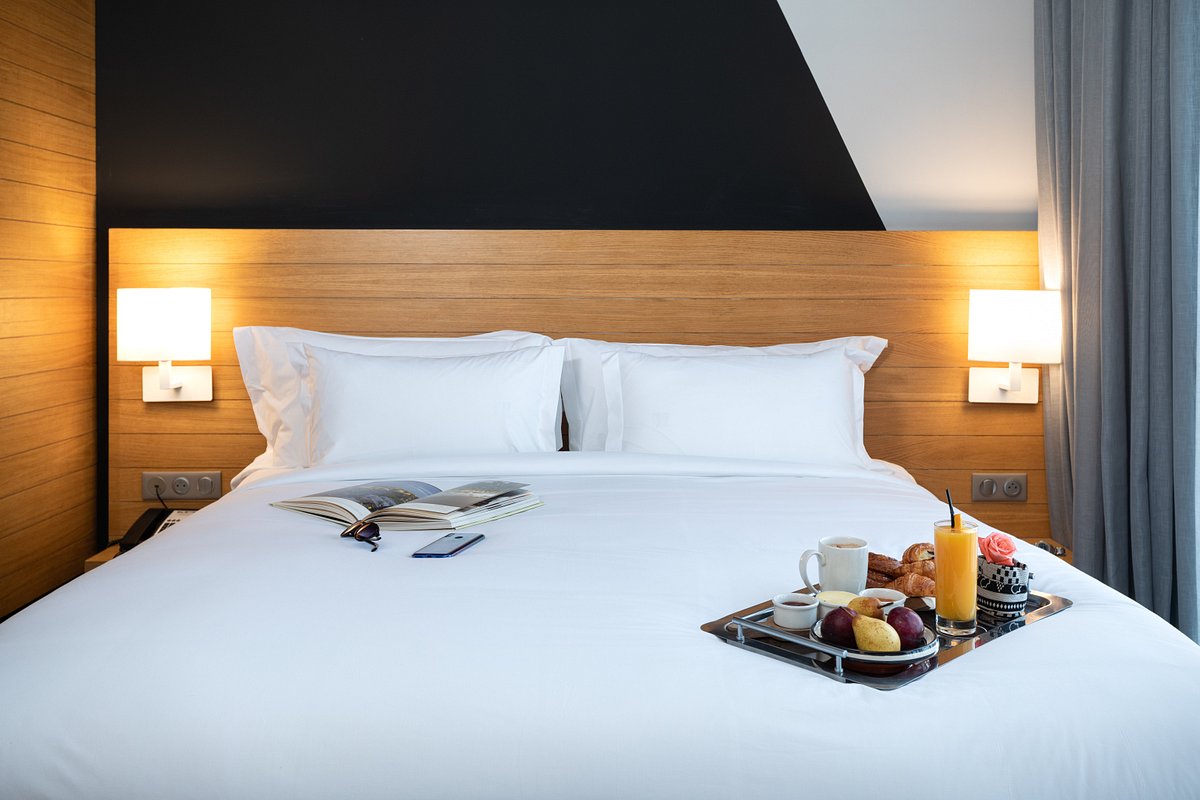 1. Chambre single lit King size petit déjeuner inclus: 530 Mad + 19.80 City Tax = 550 Mad (52 euros)2. Chambre double lit King size ou deux lits jumeaux petit déjeuner inclus : 315 Mad + 19.80 City Tax = 335 Mad (32 euros)3. Options :Forfait incluant les 2 repas du midi et du soir, boissons non alcoolisées comprises : 300 Mad (29 euros)Forfait incluant l’aller et le retour de l’aéroport de Casablanca en transfert individuel : 525 Mad (50 euros)Festivités et dîner marocain pour le réveillon de Nouvel-An : 525 Mad (50 euros)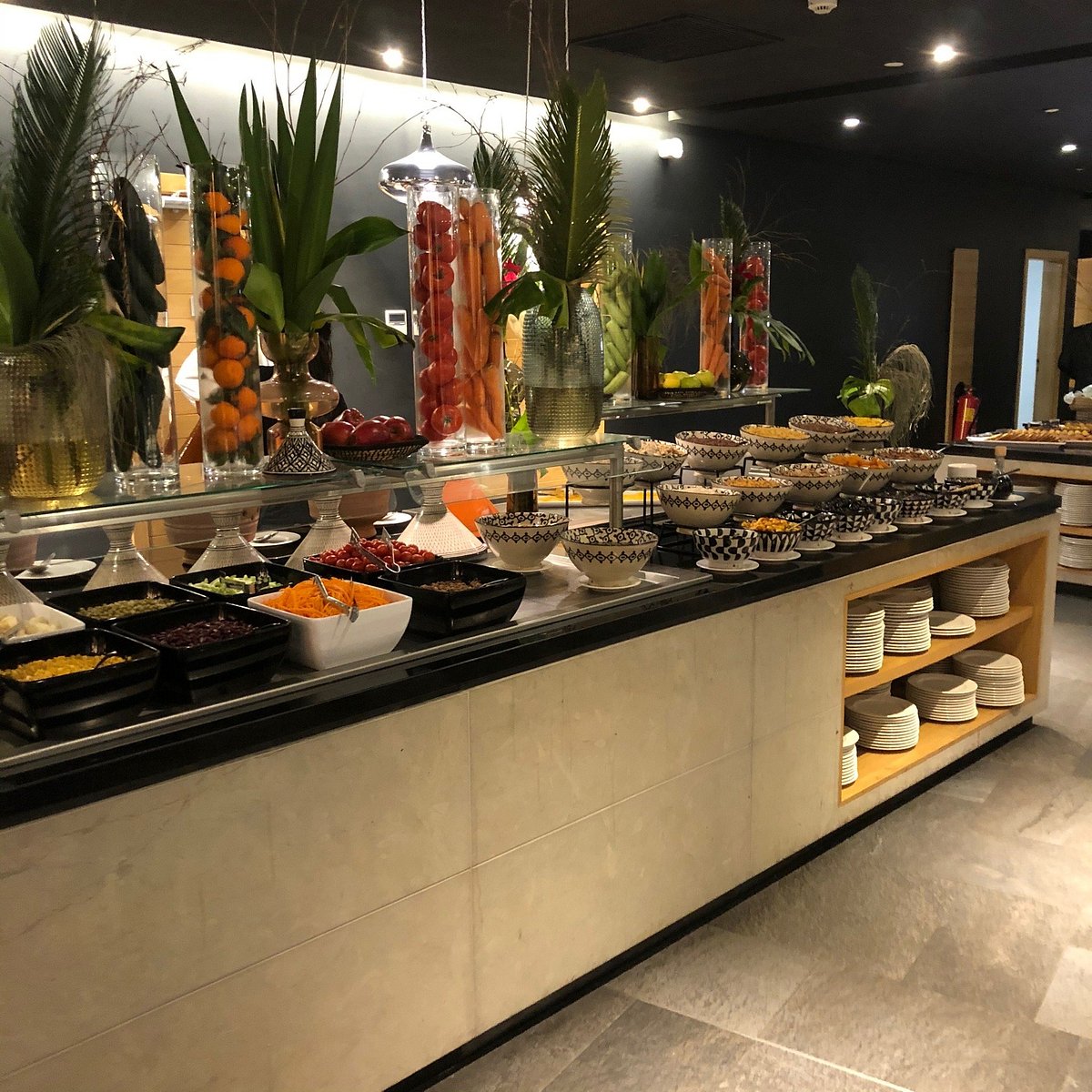 Excursions - AnimationsQuatre matinées libres sont au programme1. Visite guidée de la Mosquée Hassan-IIC’est l'une des plus grandes mosquées au monde, construite sous le règne et les directives du roi Hassan II. Planifiée sur le site de l'ancienne piscine municipale, sa construction a débuté le 12 juillet 1986 et son inauguration a eu lieu le 30 août 1993, après sept ans de travaux. Érigée en partie sur la mer, elle est un complexe religieux et culturel, aménagée sur neuf hectares et comporte une salle de prières, une salle d'ablutions, des bains, une école coranique, une bibliothèque, un musée et une Académie des arts traditionnels. La salle des prières et l’esplanade peuvent accueillir jusqu’à 105.000 personnes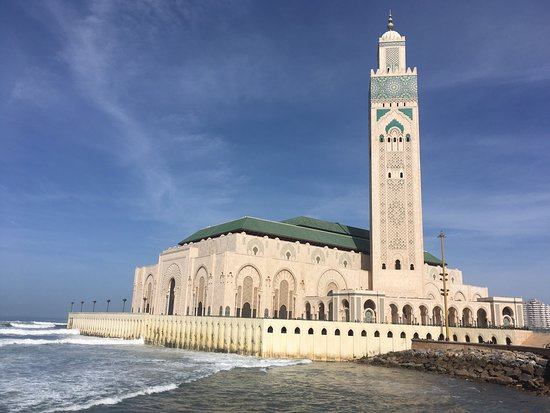 2. Visite de Casablanca - "Chess Opera" - exposition de photos liées aux échecs3. Simultanée par un GMI et déjeuner au Club Olympique Casablancais4. Demi-journée libre le 1er janvier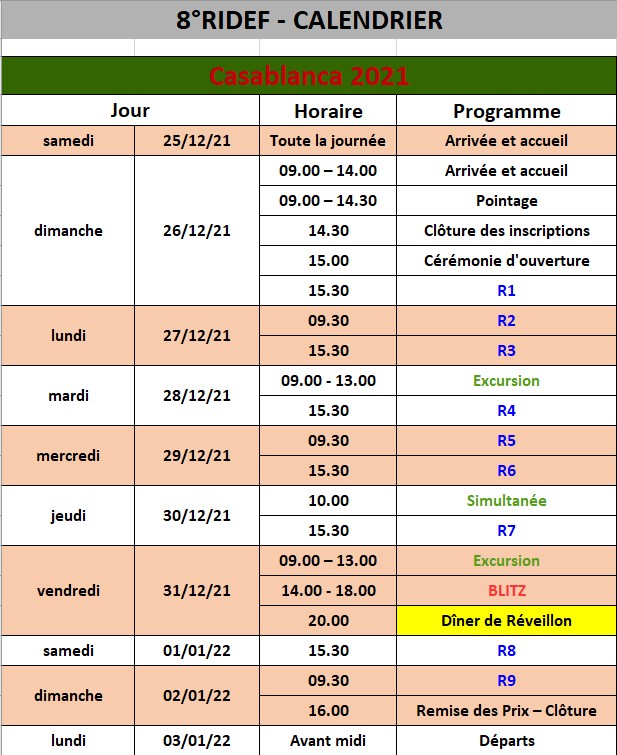 Renseignements - Inscriptions - RéservationsVia le site Internet du tournoi ou par e-mailhttps://www.ridef.ma/Patrick VAN HOOLANDT, directeur du tournoiE-mail : vanhoolandt@aol.comTél. +33 6 24 97 11 24Abdelhafid El AMRI, organisateurE-mail : lemarocsportif@gmail.com Tél. : +212 661 542509Zoheir SLAMI, arbitre principalE-mail : zoheirslami@gmail.comTél. : +212 648 118644Paiements en eurosChèques à l’ordre de l’AIDEF – 56 bvd Mantega-Righi – 06100 Nice - FRVirements à l’Association AIDEF IBAN FR76 3007 6020 4929 2293 0020 134SWIFT BIC : NORDFRPPPaiements en MAD (dirhams marocains)Virements à la Fondation Cultures du MondeRIB 011 780000026 200 00 05380 63BMCE Agence ZENITH MILLENIUM